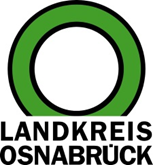 Landkreis Osnabrück	Sprechzeiten:	Der Landkreis im Internet:Am Schölerberg 1	Montag bis Freitag, 8.00 bis 13.00 Uhr.	http://www.lkos.de49082 Osnabrück	Donnerstag auch bis 17.30 Uhr.	Ansonsten nach VereinbarungSpanische Praktikanten suchen Gastfamilien in Landkreis und Stadt OsnabrückOsnabrück. Ende März und Anfang Juni beginnen spanische Berufsschülerinnen und Berufsschüler ein knapp dreimonatiges Praktikum bei verschiedenen Firmen und Einrichtungen in der Region. Um den Praktikanten für die Zeit in Deutschland eine Unterkunft zu bieten, sucht der Landkreis Osnabrück noch Gastgeber.Die zukünftigen Praktikanten kommen aus berufsbildenden Schulen in Galicien, Madrid und Katalonien, mit denen der Fachdienst Bildung, Kultur und Sport von der EU geförderte Erasmus+ Projekte durchführt.  Für die Unterkunft zahlen die Praktikanten einen monatlichen Kostenbeitrag. Für nähere Informationen wenden sich Interessenten bitte an Jürgen Claus. Telefon: 0541/ 501-4036. E-Mail: juergen.claus@Lkos.de.Landkreis Osnabrück  Postfach 25 09  49015 OsnabrückDie LandrätinDie LandrätinAn dieRedaktionReferat für Assistenzund Kommunikation-Pressestelle-Datum:	7.3.2022Zimmer-Nr.:	2063Auskunft erteilt:	Henning Müller-DetertDurchwahl:Referat für Assistenzund Kommunikation-Pressestelle-Datum:	7.3.2022Zimmer-Nr.:	2063Auskunft erteilt:	Henning Müller-DetertDurchwahl:Pressemitteilung
Tel.: (05 41) 501-Fax: (05 41) 501-e-mail:24634420mueller-detert@lkos.de